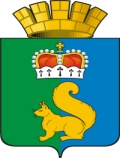 ПОСТАНОВЛЕНИЕАДМИНИСТРАЦИИ ГАРИНСКОГО ГОРОДСКОГО ОКРУГАРуководствуясь требованиями статьи 6, статьи 19 и статьи 30 Федерального закона от 21 декабря 1994 № 69 ФЗ «О пожарной безопасности», Законом Свердловской области от 15 июля 2005 года № 82-ОЗ «Об обеспечении пожарной безопасности на территории Свердловской области», постановлением Правительства Свердловской области от 11.04.2024г № 244-ПП «Об установлении особого противопожарного режима  на территории Свердловской области», руководствуясь  Уставом Гаринского городского округа ПОСТАНОВЛЯЮ:1. Ввести с 19.04.2024 года особый противопожарный режим на территории Гаринского городского округа для предотвращения возникновения лесных пожаров и ликвидации угрозы населенным пунктам, расположенным на территории Гаринского городского округа от пожаров.          2. В период действия особого противопожарного режима на территории Гаринского городского округа  запретить использование открытого огня, сжигание мусора, сухой травянистой растительности, стерни, соломы, порубочных и пожнивных остатков, разведение костров, проведение пожароопасных работ на землях лесного фонда, землях сельскохозяйственного назначения, землях населенных пунктов, землях промышленности, энергетики, транспорта, связи, радиовещания, телевидения, информатики, землях для обеспечения космической деятельности, землях обороны, безопасности и землях иного специального назначения, а также стоянку и ночлег туристических групп вне специально отведенных мест.3. Правообладателям земельных участков (собственникам земельных участков, землепользователям, землевладельцам и арендаторам земельных участков), расположенных в границах населенных пунктов и на территориях общего пользования вне границ населенных пунктов, и правообладателям территорий ведения гражданами садоводства или огородничества для собственных нужд, в течении семи дней с момента вступления с законную силу настоящего постановления об установлении особого противопожарного режима  на соответствующей территории, производить уборку мусора, сухой растительности и покос травы.           4. У каждого жилого строения на территориях частных домовладений, садоводства или огородничества расположенных, на территориях населенных пунктов, обеспечивается наличие бочки с водой (не менее 0,2 куб. метра), ведра без видимых повреждений (объемом не менее 10 литров) или огнетушителя типа ОП (объем не менее 5 литров).5. Администрации Гаринского городского округа предусмотреть  проведение следующих мероприятий::1) в случае необходимости  привлекать на договорной основе инженерную, автомобильную технику и водный транспорт для перевозок и выполнения работ, связанных с предотвращением возникновения чрезвычайных ситуаций природного и техногенного характера;2) уточнить планы привлечения сил и средств, порядок взаимодействия  между заинтересованными ведомствами на тушения лесных и торфяных пожаров;3) организовать работу патрульных   групп    для    проведения профилактических рейдов  и оперативной проверки термических точек, обнаруженных средствами космического мониторинга, а также оперативного выявления виновных лиц в возникновении пожаров;         4) совместно с представителями органов внутренних дел, органов лесного контроля (надзора), органов федерального государственного пожарного надзора выездных обследований в части соблюдения запрета выжигания сухой   и разведения костров, а также оперативной проверки термических точек, обнаруженных средствами космического мониторинга;        5) обеспечение контроля за соблюдением дополнительных требований пожарной безопасности, установленных настоящим постановлением на период действия особого противопожарного режима;       6) привлечь старост сельских населенных пунктов к проведению противопожарной пропаганды;       7)  привлечь силы и средства иных видов пожарной охраны, не отнесенных к государственной противопожарной службе, а именно добровольной пожарной охраны, осуществляющую свою деятельность на территории района;        8) обеспечить увеличение противопожарных разрывов в границах населенных пунктов и создание противопожарных минерализованных полос;        9)  в случае необходимости в целях обеспечения пожарной безопасности принятие в установленном порядке решений об ограничении (запрете) пребывания граждан на территориях лесных участков, расположенных в границах муниципальных образований, въезда на них транспортных средств, за исключением дорог общего пользования, проведения в лесах определенных видов работ организациями, кроме случаев осуществления мониторинга пожарной опасности в лесах и иных случаев, предусмотренных служебным заданием, связанным с проездом по автомобильным дорогам с соблюдением правил пожарной безопасности в лесах;     10) обеспечить информирование населения через средства массовой информации об установлении  особого противопожарного режима и проводимых мероприятиях, направленных на недопущение возникновения пожаров, а также размещению в средствах массовой информации, на официальных Интернет-ресурсах социально значимой информации, направленной на профилактику правонарушений в лесах, и информации о правилах поведения в лесах;     11) усилить работу по профилактике лесных и торфяных пожаров путем противопожарной пропаганды;     12) организовать контроль устойчивого функционирования систем оповещения населения в случае возникновения угрозы чрезвычайной ситуации и перехода возможных пожаров на территории населенных пунктов;     13)  организовать привлечение населения для локализации пожаров вне границ населенных пунктов в целях контроля за пожарной обстановкой, реагирования на угрозу и возникновение чрезвычайной ситуации, связанной с природными пожарами, принятия мер по выявлению и оперативному тушению источников открытого огня;     14) привести в рабочее состояние источники  противопожарного водоснабжения и первичные средства пожаротушения.      6. Рекомендовать  ГКУ СО «Гаринское лесничество»       1) организовать выездные мероприятия в целях контроля очистки от сухой травянистой растительности, пожнивных остатков, валежника, порубочных остатков, отходов производства и потребления и других горючих материалов на полосе шириной не менее 10 метров от границ территории, прилегающей к лесу, отделения леса противопожарной минерализованной полосой шириной не менее 1,4 метра или иным противопожарным барьером, а также соблюдения лицами, владеющими, пользующимися и (или) распоряжающимися территорией, прилегающей к лесу, запрета на выжигание хвороста, лесной подстилки, сухой травы и других горючих материалов на земельных участках, непосредственно примыкающих к лесам, защитным и лесным насаждениям и не отделенных противопожарной минерализованной полосой шириной не менее 0,5 метра;        2) обеспечить своевременное привлечение сил и средств в соответствии со Сводным планом тушения лесных пожаров  на период пожароопасного сезона 2024 года;        3) обеспечить полную готовность лесопожарных формирований, пунктов сосредоточения противопожарного инвентаря;7. Руководителям предприятий и организаций всех форм собственности на территории Гаринского городского округа в период действия особого противопожарного режима 1) выполнять в установленные сроки все решения оперативного штаба по стабилизации обстановки с лесными пожарами на территории Гаринского городского округа;2) провести внеплановые противопожарные инструктажи и дополнительные практические занятия для работников по отработке действий при возникновении пожаров и эвакуации из зданий (сооружений);3) привести в исправное состояние источники противопожарного водоснабжения и первичные средства пожаротушения;4) подготовить для возможного использования в тушении пожаров имеющуюся водовозную и землеройную технику.8.  Настоящее постановление опубликовать (обнародовать)          9. Контроль за исполнением настоящего постановления оставляю                       за собой.11.04.2024                          № 343 п.г.т. Гари п.г.т. Гари О введении на территории Гаринского   городского округа особого  противопожарного режима  О введении на территории Гаринского   городского округа особого  противопожарного режима  О введении на территории Гаринского   городского округа особого  противопожарного режима  О введении на территории Гаринского   городского округа особого  противопожарного режима ГлаваГаринского городского круга                   С.Е Величко